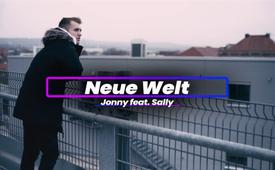 ♫ Neue Welt ♫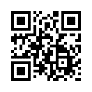 Die neue Welt entsteht JETZT und HIER, inmitten der alten - wenn wir nur nicht aufgeben, unser Leben als Training sehen. Man hat nur verloren, wenn man liegenbleibt. - Unbedingt reinschauen in dieses positive und motivierende Lied von Jonny und Sally. Lass dich mitreißen!Wenn das Schicksal dich mit aller Härte trifft
Ist es deine Chance, wenn du nicht aufgibst
Das Allergrößte ist, wenn dein Ego bricht
Zusammen können wir es schaffen, doch alleine nicht
Es ist niemals kompliziert, hör die Stimme im Bauch
Wenn etwas nicht geht, setz ein neues Level drauf
Das Leben ist dein Training, also gib niemals auf
Angst beginnt im Kopf, Mut aber auchWir können jubeln, ja tanzen, singen
Denn der Sieg ist uns bestimmt, wer glaubt, gewinnt
Wir bleiben dran, auch wenn wir zehn Mal fallen
Treibt uns neuer Mut, denn das Ende, das wird gut
Die Neue Welt entsteht jetzt hier
Einander schätzen und lieben wir
Ich brauche dich so wie du mich
Zusammen als Licht, das das Dunkel bricht
Wir haben Hoffnung, Liebe, Frieden, unendlich weit
Wir haben eine Zukunft, voll Freude
Voll Freiheit, die uns niemand raubtJa, es ist nicht leicht und von Zeit zu Zeit
Gibt es irgendetwas, das uns runterreißt
Das Gefühl kommt auf, dass man es nie erreicht
Doch man hat nur verloren, wenn man liegenbleibt
Bitte gib nicht auf, denn das Beste ist hier
Alles, was du brauchst, liegt schon längst in dir
Entscheidend ist im Leben nicht das Ich, sondern Wir
Gemeinsam überwinden wir die Hürden hierWir können jubeln, ja tanzen, singen
Denn der Sieg ist uns bestimmt, wer glaubt, gewinnt
Wir bleiben dran, auch wenn wir zehn Mal fallen
Treibt uns neuer Mut, denn das Ende, das wird gut
Die Neue Welt entsteht jetzt hier
Einander schätzen und lieben wir
Ich brauche dich so wie du mich
Zusammen als Licht, das das Dunkel bricht
Wir haben Hoffnung, Liebe, Frieden, unendlich weit
Wir haben eine Zukunft, voll Freude
Voll Freiheit, die uns niemand raubtLiebe, FriedeLiebe, FriedeLiebe, Friede
Die Neue WeltLiebe, FriedeDie Neue Welt entsteht jetzt hier
Einander schätzen und lieben wir (lieben wir)
Ich brauche dich so wie du mich (brauche dich, so wie du mich)
Zusammen als Licht, das das Dunkel bricht
Wir haben Hoffnung (Hoffnung)
Liebe (Liebe)
Frieden (Frieden)
Unendlich weit
Wir haben eine Zukunft
Voll Freude (voll Freude)
Voll Freiheit
Die uns nie-, nie-, niemand raubt!von -Quellen:www.anti-zensur.infoDas könnte Sie auch interessieren:#AZK - AZK-Konferenzen - www.kla.tv/AZK

#AZK18 - 18. AZK-Konferenz - www.kla.tv/AZK18

#AZK-Lieder - www.kla.tv/AZK-LiederKla.TV – Die anderen Nachrichten ... frei – unabhängig – unzensiert ...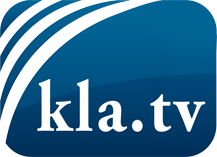 was die Medien nicht verschweigen sollten ...wenig Gehörtes vom Volk, für das Volk ...tägliche News ab 19:45 Uhr auf www.kla.tvDranbleiben lohnt sich!Kostenloses Abonnement mit wöchentlichen News per E-Mail erhalten Sie unter: www.kla.tv/aboSicherheitshinweis:Gegenstimmen werden leider immer weiter zensiert und unterdrückt. Solange wir nicht gemäß den Interessen und Ideologien der Systempresse berichten, müssen wir jederzeit damit rechnen, dass Vorwände gesucht werden, um Kla.TV zu sperren oder zu schaden.Vernetzen Sie sich darum heute noch internetunabhängig!
Klicken Sie hier: www.kla.tv/vernetzungLizenz:    Creative Commons-Lizenz mit Namensnennung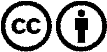 Verbreitung und Wiederaufbereitung ist mit Namensnennung erwünscht! Das Material darf jedoch nicht aus dem Kontext gerissen präsentiert werden. Mit öffentlichen Geldern (GEZ, Serafe, GIS, ...) finanzierte Institutionen ist die Verwendung ohne Rückfrage untersagt. Verstöße können strafrechtlich verfolgt werden.